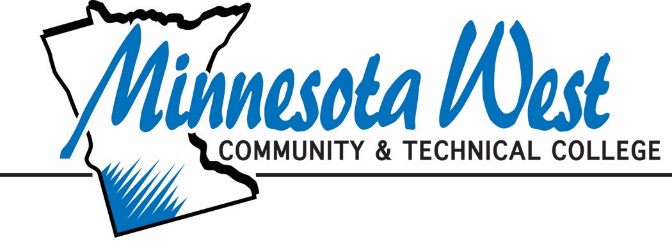 Memorandum to change a course to a Tutorial (Must be under 8 students)Faculty Name:    	Semester: Course/Course ID:  Number of Students Enrolled:   Signatures:  Faculty Member:     				 Date:        Responsible Dean:      				 Date:           Provost:      					 Date:    Cc:  Human Resources        State MSCF Office        MSCF Grievance Rep, Jay Vargas, Pam Jensen                                                                                                                                                                                                         